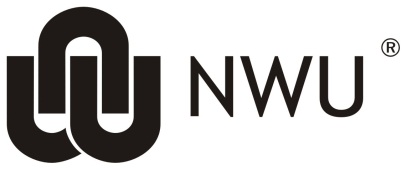 Main Menu overview for the end userCustomer Invoice LayoutDocument Overview TabOrganizationGeneral TabBilling / Shipping TabAccounting Lines TabGeneral Ledger Pending Entries TabNotes and Attachments (0) TabPro-Forma InvoiceTax InvoiceMain Menu KFS Navigation: Transactions > Accounts Receivable > Customer Invoice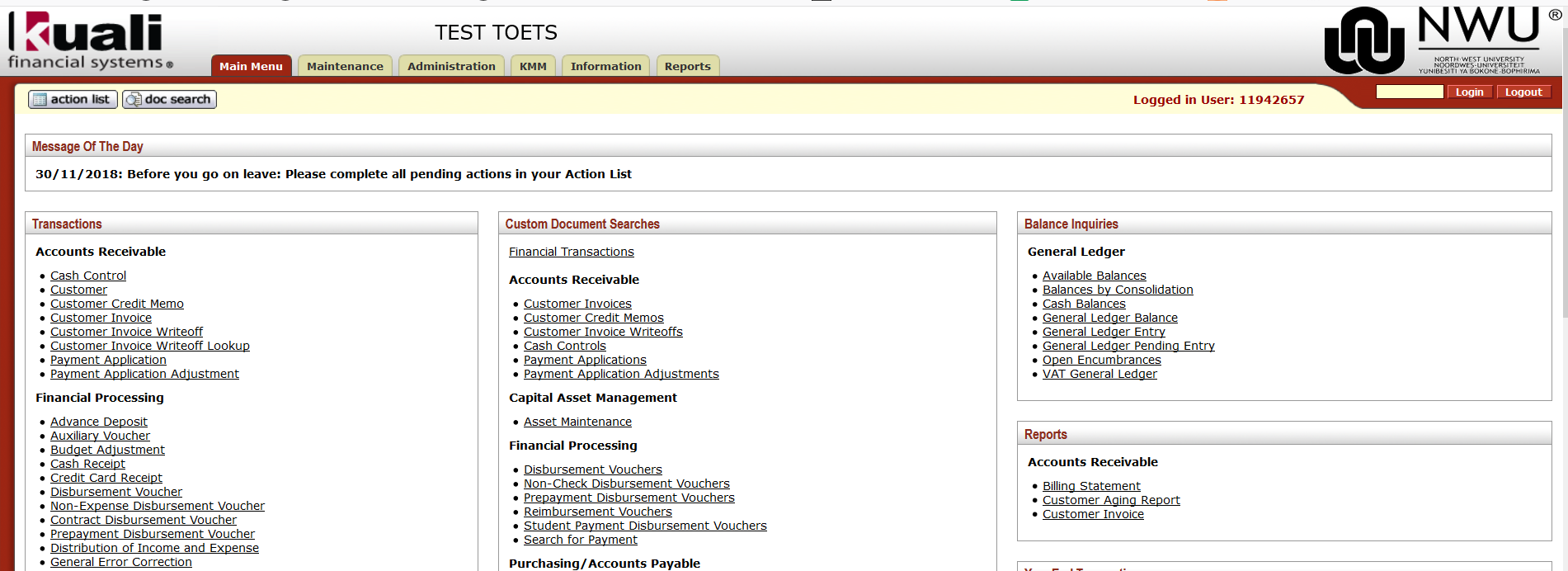 Figure 1Customer Invoice Layout (tabs to be completed)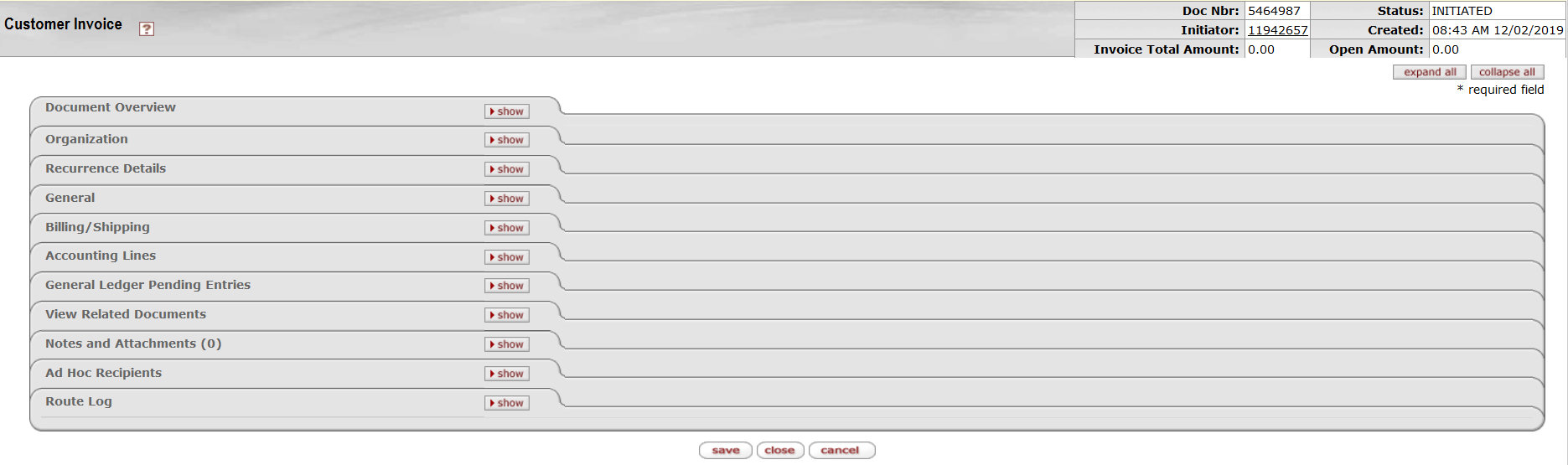 Figure 22.1	Document Overview Tab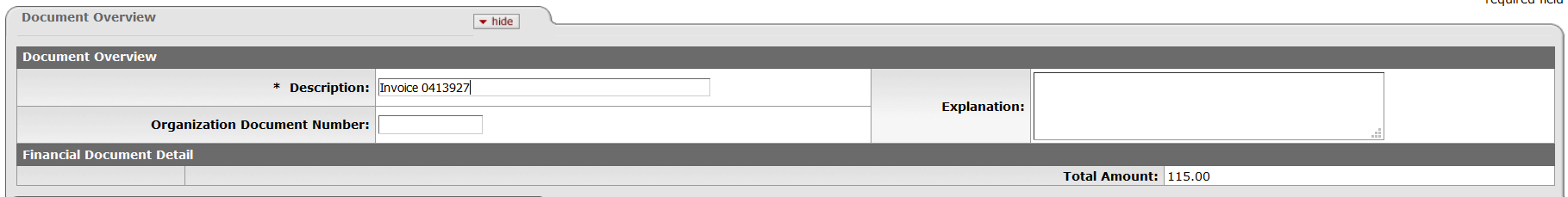 Figure 3Organization Tab:  Processing Chart, Organization and Billing Chart, Organization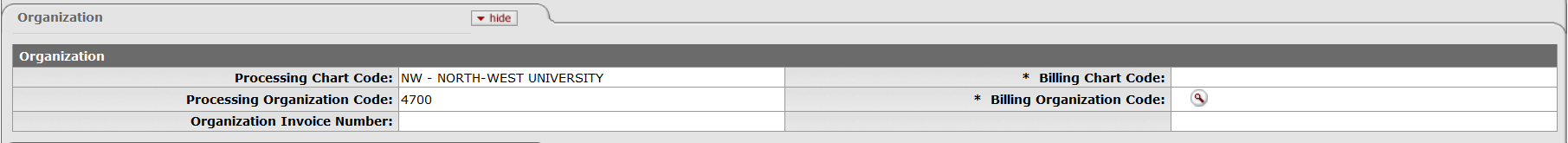 Figure 4General Tab: Customer Information, Detail Information and Statement Information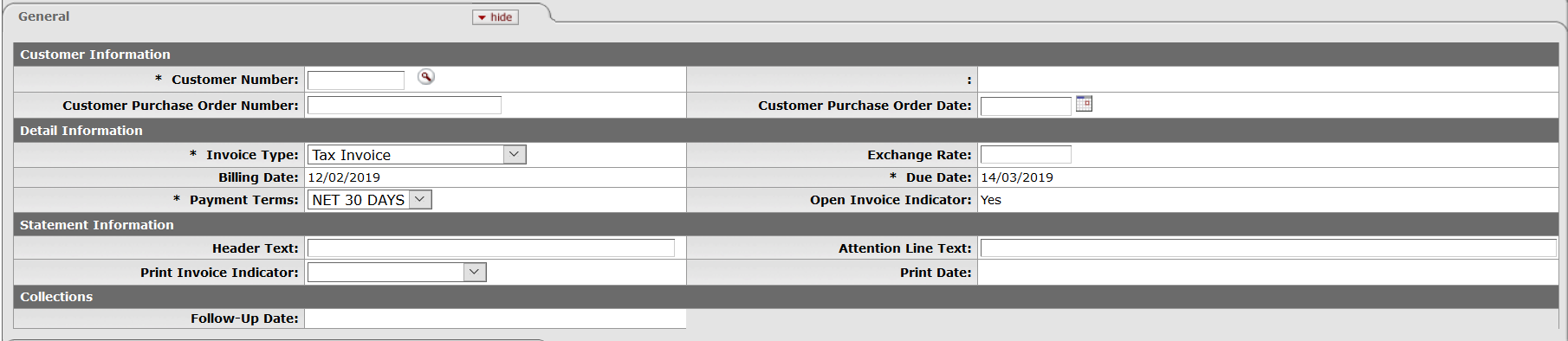 Figure 5Please note that the Customer Number must be completed before you can save the transaction. 2.4	Billing / Shipping TabWhen the Customer is selected the Bill to Address (Primary address) automatically gets populated from Customer data.The Ship to Address specifies multiple sites for the same customer. This is in the case when you have one customer, but they have different sites which you can bill or different branches (Primary address vs Alternate address).The Ship to Address will identify which site of the company you will bill for the service delivered. You will need to search for the correct ship to address if it differs from the bill to addressPlease note: This is required fields.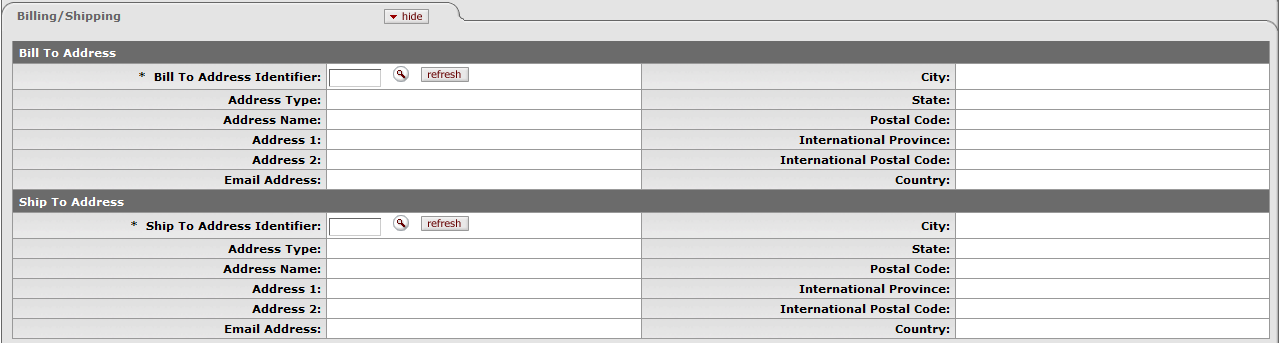 Figure 62.5	Accounting Lines Tab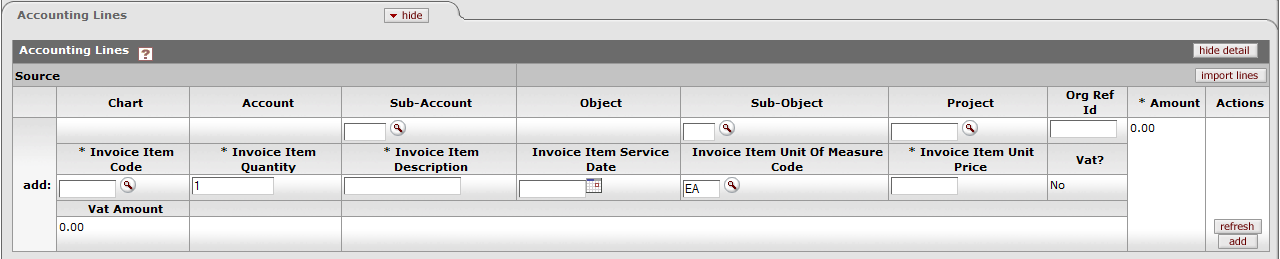 Figure 72.6	General Ledger Pending Entries	In this tab, you will be able to see which general ledger lines (GLPE’s) will create 	If a Foreign Customer were invoiced, the Rand-amount will reflect in the GLPE’s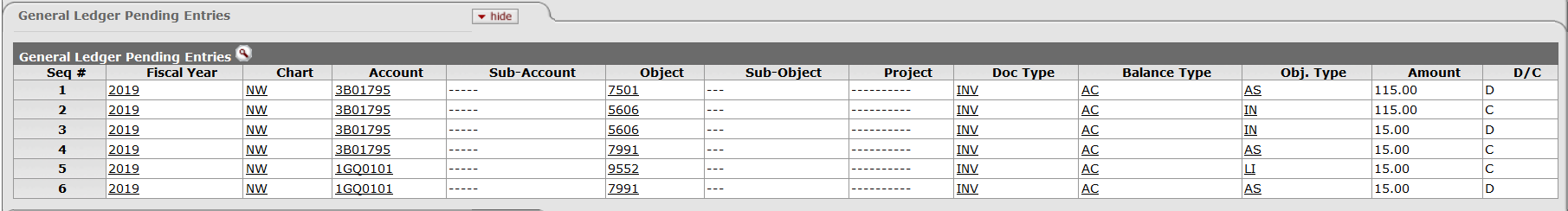 Figure 82.7	Notes and Attachments Tab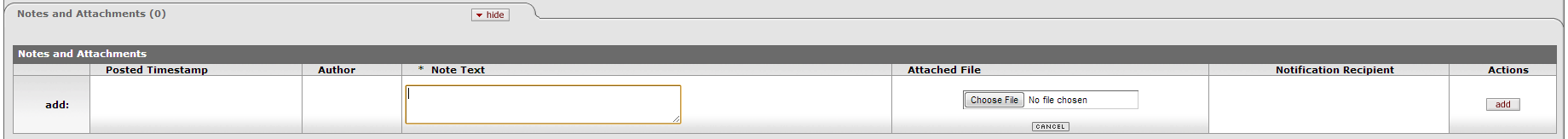 Figure 9In this tab you are required to add notes and attachments as supporting documents to the transaction.2.8	Pro Forma Invoice 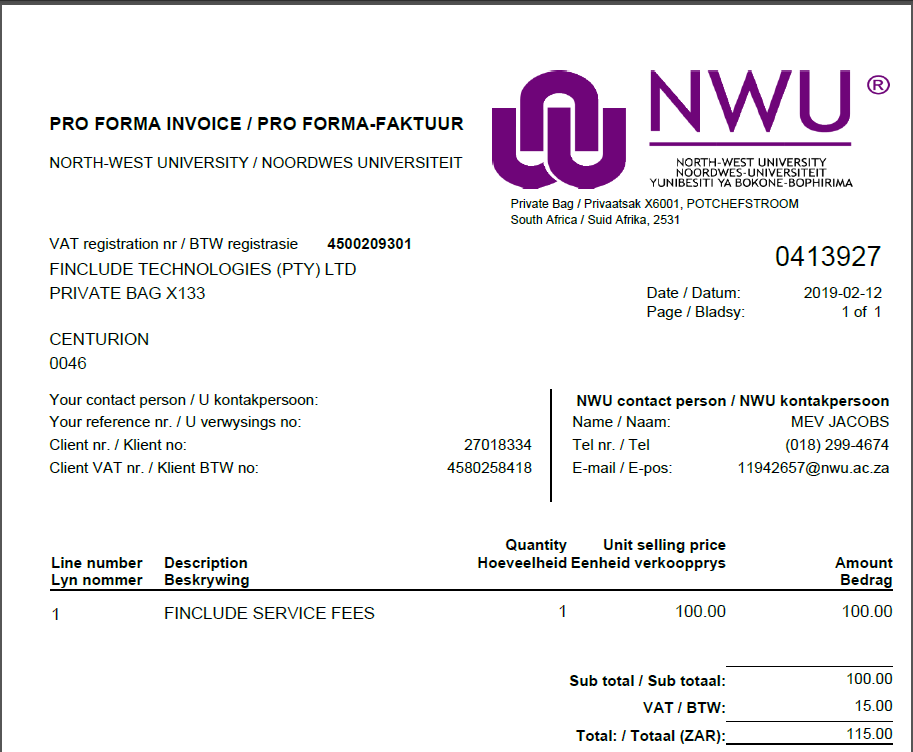 Figure 102.9	Tax Invoice 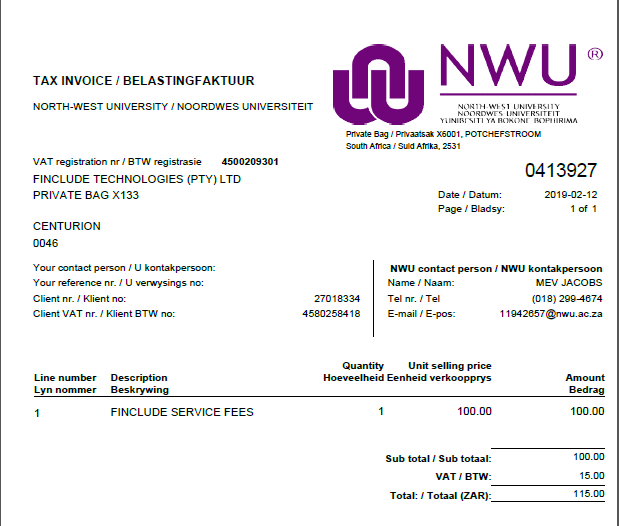 Figure 11Lesson ObjectivesLesson ObjectivesOn completion of this lesson you should be able to:  Navigate to the Customer InvoiceSelect a CustomerSelect a Shipping AddressAdd an Item TypeEnter the Invoice Quantity / Description and Unit PriceGenerate a Pro-Forma InvoiceGenerate a Tax InvoiceLesson ScenarioLesson ScenarioAs an existing staff member of the NWU you are required to work through this lesson, make some notes if necessary and print out the documentation as a guideline. This lesson will teach how to create a Pro-forma Invoice that will need to be accepted by the customer for goods or services that they have requested an actual invoice is generated.Lesson PrerequisitesLesson PrerequisitesYou need to be a NWU staff member that is registered on KFS as a user.You need to have access to Accounts Receivable.Table of Contents1.Click on Customer Invoice.1.Description: Type “Invoice with invoice number”.1.Processing Chart Code: Default according to Chart of Initiator2.Processing Organization Code: Default according to Organization of Initiator3.Billing Chart Code: Chart of the account that is used at the accounting line4.Billing Organization Code: Organization of the account that is used at the accounting line1.Customer Number: Click on  to complete the customer number.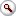 2.Customer Purchase Order Date: Click on  to specify the Purchase Order date.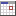 3.Detail Information: Under this heading you will be able to make a choice on what type of Invoice you will be generating.4.Invoice Type: Click on  and select the invoice type you would like to create.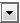 5.Please note: If the Customer is a Foreign Customer, you should enter the exchange rate for that specific day.  The currency used on the invoice, will be the currency specified on the Customer that you are invoicing, For example, USD 1 = R15.50. Exchange rate that are being used on the invoice, will therefore be 15.506.Payment Terms: Click on  and select the payment terms you require.7.Attention Line Text: Type a contact person’s name in the text box.1.Bill To Address Identifier: Click on  and return the value.2.Ship To Address Identifier: Click on  and return the value.1.Invoice Item Code: You can  or type in the item code.2.Invoice Item Quantity: Complete the quantity to be invoiced in the text box.3.Invoice Item Description: Complete the description of the service in the text box.4.Invoice Item Unit Price: Complete the unit price in the text box.                                      This amount should be the amount before VAT.PS: If Foreign Customer is invoiced, the amount should be the amount in the currency of the customer, for example if the currency of the customer is USD, the amount entered should be the USD amount.5.Click on  - VAT will be added to the amount if applicable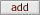 6. the transaction - this will keep a record of your transaction, will generate GL pending entries and open up the possibility to generate a pro-forma invoice or submit to generate a Tax invoice.  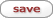 7.After clicking on , the Organization Invoices Number will generate in the Organization tab. The invoice number can now be entered in the Document Overview Description field.8.Click on  .  At this stage a pro-forma invoice can be generated for the customer first to accept or reject, before a Tax invoice is generated.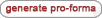 1.Type your note in the Note Text field. 2.Click on  and browse on your computer for the file that you want to attach. 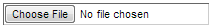 3.Click on  1.Click on  if you want to generate the Actual Invoice.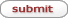 2.Click on 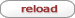 3.Click on  to view the Actual Tax Invoice.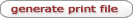 Lesson SummaryLesson SummaryHaving completed this lesson you should be able to:Navigate to the Customer InvoiceSelect a CustomerSelect a Billing and Shipping AddressAdd an Item CodeEnter the Invoice Quantity / Description and Unit PriceView General Ledger pending entriesGenerate a Pro-Forma InvoiceGenerate a Tax Invoice